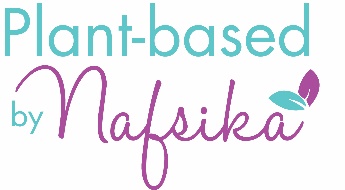 Week #1 Action StepsCongratulations! You've just completed Week #1 of your 6-week transition program with me.Now, you've got some homework to do! But don't worry, it won't be hard or even feel like "work."Just follow along these 5 simple exercises below and complete within the week before Week 2. I look forward to hearing how your first week went by either leaving your comments below or via chat message. :)Leave your comments below and let me know how it went! With Compassion,Nafsika